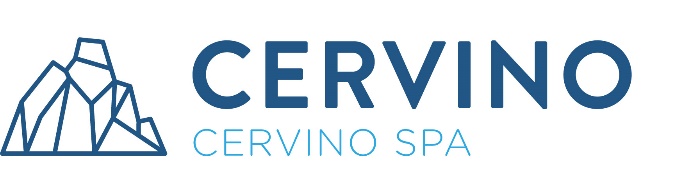 RICHIESTA DI ASSUNZIONE Inviare il modulo con documento di identità e C.V. a assunzioni@cervinospa.com Nome___________________________Cognome_____________________________Nato a___________________________ il _____/_____/_______________________Residente nel Comune di_________________________PROV (____)CAP__________Via/frazione________________________________________n°_________________Tel________________________________e-mail_____________________________ Codice Fiscale_________________________________________________________ RICHIEDE di essere assunto presso la CERVINO S.P.A. nel seguente settore:     Biglietteria           Ufficio Informazioni                   Battipista                     Aiuto Pisteur           Pisteur con abilitazione regionale VDA            Innevamento                Impiantinella sede di:       Breuil-Cervinia           Valtournenche        Torgnon        Chamois e si rende disponibile ad iniziare un rapporto lavorativo per la stagione invernale 2022-23TITOLO DI STUDIO POSSEDUTO:Licenza elementareLicenza media inferioreDiploma di scuola media superiore (da specificare)___________________________Diploma universitario / Laurea breve (da specificare)__________________________Laurea  (da specificare)__________________________________________________ALTRE INFORMAZIONI:Precedenti esperienze presso aziende collegate o con professionalità similari negli ultimi 6 anni: ________________________________________________________________________________________________________________________________________________________________________________________________________________________________________________________________________________________________________________________________________________________________________________________________________________________________________________________________________________________________________________________________________________________________________________________________________________________Conoscenza delle lingue straniere:       Francese       Inglese       Tedesco        Russo Altre: _____________________________________________________________________Sapere sciare in sicurezza:         SI          NOE DICHIARAai sensi dell’ art.46 D.P.R. 28 dicembre 2000 n. 445, di essere in possesso dei REQUISITI DI AMMISSIONE indicati nell’Avviso di selezione esplorativa finalizzata all’assunzione di più figure professionali per la stagione invernale 2021-2022 pubblicato sul sito istituzionale della Società Cervino S.p.A.  www.cervinia.itInformativa breve sul trattamento dei dati personaliAi sensi del Regolamento UE 679/2016 in materia di protezione dei dati personali, si informa che i dati personali conferiti comportano la successiva acquisizione degli stessi al fine di provvedere, in modo adeguato, allo svolgimento delle procedure di selezione, per l’assunzione, a vario titolo, del personale. Il conferimento dei dati personali è facoltativo. Tali dati non sono oggetto di comunicazione e sono trattati con strumenti manuali, telematici ed informatici dal personale nominato incaricato del trattamento. Sono salvi i diritti dell'interessato previsti dall'art.15 e seguenti del Regolamento UE 679/2016, che potranno esercitarsi in qualsiasi momento rivolgendosi alla CERVINO S.p.A, Località Bardoney 11021 Breuil Cervinia (AO), Titolare del trattamento dei dati personali. Per ulteriori dettagli si rimanda all’informativa estesa, pubblicata sul sito istituzionale all’interno della Sezione privacy. Per accettazioneBreuil-Cervinia, il __________________________FIRMA__________________________________________